Монотипия для маленьких художников.Занимаясь монотипией, вы познакомитесь не только с процессом создания монотипии, но и прикоснетесь к волшебному миру творчества.Монотипия это известный художественный прием, техника, но она не находит широкого применения в работе с детьми, поскольку нет понимания как с ней работать. Предлагаю рассмотреть эту уникальную художественную технику, как развивающий инструмент, как механизм творческого развития детей.Сделать монотипию не сложно.Для этого необходимо два листа бумаги и краски. Наливаем 3-4 цвета на один лист и прикрываем его другим. Раскрываем листы и получаем произвольные цветовые образы.Монотипия это всегда чудо, но творят его руки художника.  Движение, с которым мы раскрываем листы, может стать движением цвета в монотипии  и тогда в художественной работе может появиться порыв ветра,  волны или тихо прорастет  трава. Фактура цвета, зависит от плотности красок. Если краски жидкие то цвет становится прозрачным, воздушным  и наоборот густые краски сделают цвет рельефным,  выпуклым,  колючим.Для создания образа необходимо подобрать цвет. Если мы хотим увидеть  весну в монотипии нам понадобиться краски весны. Подбирая цвет или создавая новый, у детей развивается образное восприятие цвета,  которое помогает почувствовать живопись. Цвет солнца может согреть, цвет дождя делает траву мокрой. Настроение весны останется в монотипии непредсказуемым, но дети обязательно его почувствуют. Показав ребенку  возможности монотипии, мы создаем развивающую среду. Дети начинают играть с монотипией, она завораживает, пробуждает фантазию, подталкивает к творчеству.Ребенок напитывается цветом, познает его возможности, приобретает  чувственный опыт в работе с цветом. В монотипии сам процесс является художественным актом и несет в себе огромный развивающий эффект. Монотипия это игра, фокус, волшебство, творчество.Тонкость цветовых отношений, плавность и мягкость очертаний форм – внешне сближает монотипию с акварелью, живописью. Знание, опыт, который дает монотипия можно перенести в детское творчество и обогатить его цветом, наполнить чувствами, пробудить фантазию.Творческие занятия, опираются на «деятельный» педагогический принцип. Ребенок необычайно активен, он познает мир в деятельности. «Деятельный» принцип позволяет, включившись в работу, опытным путем приобретать знания. Творческое развитие детей невозможно представить в рамках занятия. В своей работе я рассматриваю игру, как механизм творческого развития. Игра это условность, которую можно преобразовывать, это процесс творчества, в котором создается новое. Игра является естественным процессом развития и познания, органичным природе ребенка.  Цель работы- создание условий для самореализации детей в творчестве.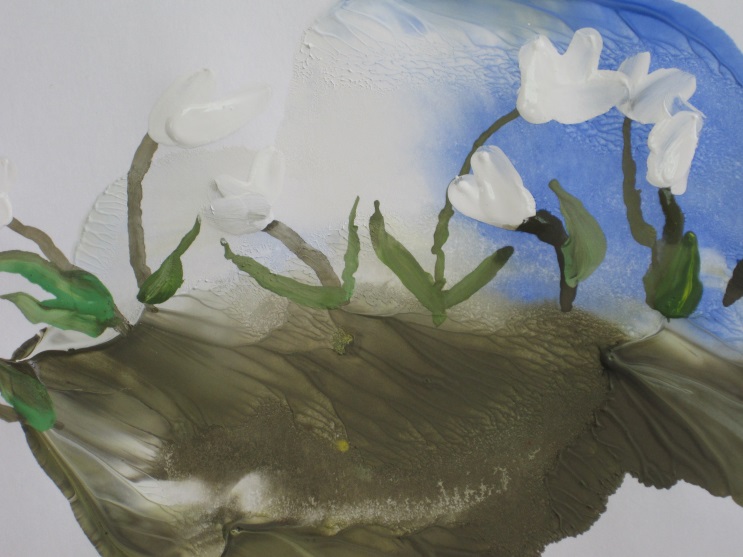 